          firma SVOBODA – Lučice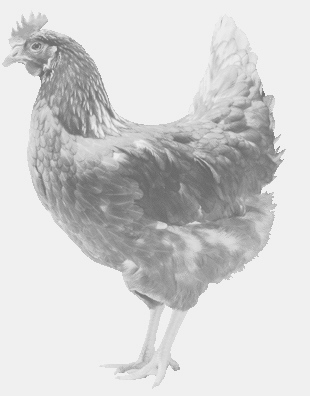  drůbežárna Vadín, Mírovka 569489358, 777989857CHOVNÉ KUŘICE  barva červená a černáStáří:    14      týdnůCena:   185,- Kč/kusČtvrtek 11. srpna 2022V 12.00 h.-Přívlaky u zvoničkyV 12.25 h.-Samopše u ob.úřaduV 12.40 h.-Talmberk na návsiMožno objednat:569 489 358,svoboda.lucice@seznam.cz